Załącznik nr 1 do Zarządzenia nr 9/2024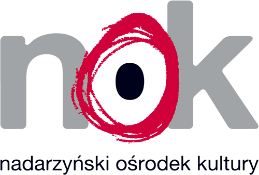 z dnia 22 marca 2024 r. dyrektorki Nadarzyńskiego Ośrodka KulturyR E G U L A M I N I KONKURSU WOKALNEGO „Wyśpiewaj Siebie”pod honorowym patronatem Dariusza Zwolińskiego wójta gminy Nadarzyn1.ORGANIZATORZY:1. Nadarzyński Ośrodek Kultury, pl. Poniatowskiego 42, 05-830 Nadarzyn, tel. 22 729 89 15, www.nok.pl, e-mail:nok@nok.pl II. CELE KONKURSU:a)wspieranie i prezentowanie osób uzdolnionych wokalnie,b) propagowanie polskiej piosenki,c) stworzenie możliwości do artystycznej wypowiedzi osobom w różnym wieku, mającym potrzebę ekspresji poprzez śpiew.III. UCZESTNICY KONKURSU – kategorie wyłącznie solo, dla osób od 8 lat kategoria I: dzieci w wieku 8-15 lat kategoria II: osoby powyżej 15 lat Konkurs jest skierowany do osób z terenu Gminy Nadarzyn IV. REPERTUAR1.W eliminacjach można wykonać wyłącznie jedną piosenkę polską w języku polskim, adekwatną do wieku wykonawcy. Prosimy o rozważny wybór tekstów piosenek wykonywanych przez najmłodszych.2. Dyskwalifikowani będą uczestnicy wykonujący utwory zawierające teksty o przemocy, dyskryminacji rasowej, zawierające wulgaryzmy bądź treści erotyczne a także piosenki z nurtu disco polo. 3. Piosenkę uczestnik wykonuje z podkładem, tzw. półplaybackiem, lub z akompaniamentem jednego instrumentu. Niemożliwe jest wykonanie a capella.4. Dopuszcza się towarzyszący wykonaniu piosenki układ choreograficzny.V. KRYTERIA OCENY1.Jury powołuje Organizator.2. Jury po przesłuchaniu wszystkich uczestników ustala liczbę nagród i wyróżnień.3. Jury ocenia:dobór repertuaru (tekst i muzyka) dostosowany do wieku i możliwości wykonawcy, oraz poziom trudności wybranej piosenki,umiejętności wokalne,czystość intonacyjną, dykcję, interpretację, muzykalność,wyraz artystyczny -  ruch sceniczny, wizerunek sceniczny, kostium.4. Rozstrzygnięcie jury jest ostateczne – od werdyktu nie przysługuje odwołanie.VI. NAGRODY:1.Organizatorzy  przewidują nagrody rzeczowe.Grand Prix – voucher o wartości 600 zł do sklepu EmpikI miejsce voucher o wartości 300 zł do sklepu EmpikII miejsce voucher o wartości 200 zł do sklepu EmpikIII miejsce voucher o wartości 100 zł do sklepu Empik2. Laureaci nagród dodatkowo otrzymają możliwość odbycia nieodpłatnych warsztatów wokalnych. 3. Organizator zastrzega sobie możliwość zmiany podziału nagród4. Laureat Grand Prix będzie miał możliwość nagrania piosenki audio w studio NOK, a także nagrania klipu. Jest także  obowiązany jest do występu podczas Dni Nadarzyna5. Wszyscy wykonawcy otrzymają pamiątkowe dyplomy.VII ZAŁOŻENIA ORGANIZACYJNE1. Organizator zapewnia nagłośnienie wraz z obsługą akustyczną (mikrofon, możliwość odtworzenia podkładu muzycznego na sprzęcie nagłaśniającym).2. Udział w konkursie jest dobrowolny i bezpłatny.3. Przystępując do konkursu uczestnicy akceptują zasady zawarte w Regulaminie konkursu,4. Do konkursu zostanie dopuszczona jedynie osoba, która w nieprzekraczalnym terminie do 17 kwietnia 2024 r. do godziny 15.00 prześle na adres mailowy: anna.balsam@nok.pl- skan poprawnie wypełnionej  i podpisanej (w przypadku osób małoletnich) przez opiekuna prawnego karty uczestnika (Załącznik nr 1. do Regulaminu).- skan zgody na przetwarzanie danych osobowych i wykorzystanie wizerunku (RODO) (Załącznik nr 2 do Regulaminu)- podkład piosenki w formacie MP3, bądź Wave  - za pomocą WeTransfera NOK NIE BĘDZIE PRZYJMOWAŁ DOKUMENTÓW KONKURSOWYCH W FORMIE PAPIEROWEJ, ANI NA NOŚNIKU PENDRIVE.5. Organizator zastrzega sobie prawo pominięcia udziału w przesłuchaniach uczestnika, który dostarczy podkład w innym niż wskazanym formacie lub po upływie regulaminowego terminu.6.Terminy i miejsce 20 kwietnia (sobota) 2024 r. o godz.11.00 – KONKURS WOKALNY ODBĘDZIE SIĘ W SIEDZIBIE NADARZYŃSKIEGO OŚRODKA KULTURY (Plac Poniatowskiego 42, Nadarzyn)7. Protokół z posiedzenia jury zostanie ogłoszony w dniu 20 kwietnia 2024 r. i zamieszczony na stronie www.nok.pl.8. W sprawach spornych, nieujętych w regulaminie decyzje podejmują organizatorzy.OGÓLNA KLAUZULA INFORMACYJNA NADARZYŃSKIEGO OŚRODKA KULTURY DLA UCZESTNIKÓW KONKURSÓW ORGANIZOWANYCH PRZEZ NOKZgodnie z art. 13 ust. 1 i ust. 2 Rozporządzenia Parlamentu Europejskiego i Rady (UE) 2016/679 z dnia 27 kwietnia 2016 r. w sprawie ochrony osób fizycznych w związku z przetwarzaniem danych osobowych i w sprawie swobodnego przepływu takich danych oraz uchylenia dyrektywy 95/46/WE (ogólne rozporządzenie o ochronie danych, dalej: RODO), Nadarzyński Ośrodek Kultury informuje, że: Administratorem Pana/Pani danych osobowych jest: Nadarzyńskiego Ośrodka Kultury reprezentowany przez Dyrektora, pl. Poniatowskiego 42, 05-830 Nadarzyn, tel./fax: (0-22) 729–89-15,                                                                          e-mail: nok@nok.pl    Dane kontaktowe Inspektora Ochrony Danych- wieslaw.sobczynski@wp.pl Pana/Pani dane osobowe będą przez nas przetwarzane w celu:a) Podstawą prawną przetwarzania Pani/Pana danych jest (umowa/przepis prawa) pomiędzy Panią/Panem                                            a Administratorem, zwana dalej: „Zobowiązaniem”, do zawarcia której dochodzi wskutek akceptacji Regulaminu    (art. 6 ust 1 lit. b RODO) i dla wykonania której przetwarzanie Pani/Pana danych jest niezbędne i innych prawnych obowiązków Nadarzyńskiego Ośrodka Kultury (podstawa prawna : art. 6 ust. 1 lit. c RODO),b) realizacji prawnie usprawiedliwionych interesów Nadarzyńskiego Ośrodka Kultury (podstawa prawna: art. 6 ust. 1 lit.  f RODO) takich jak: wykonanie zawartych przez nas umów z podmiotami trzecimi, w tym z naszymi partnerami     i sponsorami, marketing bezpośredni naszych usług i zadań, ustalenie, obrona i dochodzenie roszczeń, tworzenie zestawień i analiz (takich jak raportowanie, badania marketingowe itp., itd.) w związku z wykonywaniem naszych zadań statutowych i obowiązków prawnych, w tym umownych;Pana/Pani dane osobowe będziemy przetwarzać:a) przez czas wykonania zadań Nadarzyńskiego Ośrodka Kultury i innych prawnych obowiązków, w tym umownych i/lubb) przez czas, w którym przepisy prawa nakazują nam przechowywać dane i/lubc) przez czas, w którym Nadarzyński Ośrodek Kultury może ponieść konsekwencje prawne nienależytego wykonania lub niewykonania naszych zadań statutowych lub obowiązków prawnych;Pana/Pani dane osobowe będą mogły być przez nas przekazywane naszym partnerom, z którymi mamy zawarte umowy na współpracę przy wykonywaniu naszych zadań i innych obowiązków prawnych, w tym umownych, podmiotom świadczącym nam pomoc informatyczną, prawną, usługi doradcze, konsultacyjne oraz innym podmiotom działającym                  na nasze zlecenie a świadczącym nam usługi niezbędne do realizacji naszych zadań statutowych i wykonania innych obowiązków prawnych, w tym umownych; Zgodnie z RODO, przysługują Panu/Pani:a) prawo żądania od nas dostępu do danych osobowych dotyczących Państwa,b) prawo sprostowania Państwa danych osobowych,c) prawo żądania usunięcia lub ograniczenia przetwarzania Państwa danych osobowych,d) prawo wniesienia sprzeciwu wobec przetwarzania Państwa danych osobowych,e) prawo przenoszenia danych,f) prawo cofnięcia zgody na przetwarzanie Państwa danych osobowych w dowolnym momencie bez wpływu na zgodność  z prawem przetwarzania, którego dokonano na podstawie zgody przed jej cofnięciem,g) Mają Państwo prawo wnieść skargę do Prezesa Urzędu Ochrony Danych Osobowych, jeżeli uważają Państwo, że przetwarzanie Państwa danych osobowych narusza przepisy prawa;Podanie przez Pana/Panią danych osobowych ma charakter dobrowolny, lecz może być warunkiem uczestnictwa  przez Pana/Panią w naszych zadaniach i w związku z tym będziecie Państwo zobowiązani do ich podania w wymaganym przez nas zakresie, a brak ich podania może skutkować brakiem możliwości uczestnictwa w realizowanych przez nas zadaniach i wykonywanych obowiązkach prawnych, w tym umownych.                                                                                                   Załącznik nr 1. do RegulaminuKARTA UCZESTNIKA KONKURSU WOKALNEGO który odbędzie się 20 kwietnia 2024 r.  o godz.11.00 w Nadarzyńskim Ośrodku Kultury, pl. Poniatowskiego 42prosimy wypełnić drukowanymi literamiImię i nazwisko uczestnika …………………………………………………………..Kontakt telefoniczny oraz e-mail do uczestnika/ opiekuna prawnego ………………………………………………………………………………………….Kategoria: …………………………………………………………………………….Tytuł piosenki  ………………………………………………………………………………………..Imię i nazwisko autora tekstu ………………………………………………………………………………………..Imię i nazwisko kompozytora piosenki ………………………………………………………………………………………..Imię i nazwisko akompaniatora …………………………………...........................Wymagania techniczne …………………………………………………………….……………………………………………………………………………………….………………………………………………………………………………………..                                                           …………………………………………….czytelny podpis opiekuna prawnego/ uczestnika konkursuZałącznik nr 2. do RegulaminuOŚWIADCZENIE OPIEKUNA PRAWNEGO DZIECKA/ UCZESTNIKA KONKURSUŚwiadomie i dobrowolnie wyrażam zgodę na przetwarzanie danych osobowych moich (w zakresie imienia i nazwiska), oraz mojego dziecka – uczestnika konkursu (w zakresie imienia, nazwiska, wieku,  nazwy i adresu szkoły) zgodnie z przepisami rozporządzenia Parlamentu Europejskiego i Rady (UE) 2016/679 z dnia 27 kwietnia 2016 r. w sprawie ochrony osób fizycznych w związku z przetwarzaniem danych osobowych i w sprawie swobodnego przepływu takich danych oraz uchylenia dyrektywy 95/46/WE (ogólne rozporządzenie o ochronie danych) (Dz. Urz. UE L 119 z 04.05.2016 z późn. zm.) dalej jako RODO, w celach związanych z przeprowadzeniem ww. Konkursu zgodnie z jego Regulaminem. Oświadczam, że Organizator (NOK) ma uprawnienia do korzystania, rozporządzania, rozpowszechniania pracy konkursowej, w szczególności w celach informacyjnych i promocyjnych, edukacyjnych realizowanych przez NOK w trakcie różnorodnych przedsięwzięć, w każdej formie i z użyciem wszelkich środków technicznych, bez konieczności zapłaty wynagrodzenia.W przypadku gdy dziecko – uczestnik konkursu zostanie laureatem Konkursu, wyrażam zgodę na upublicznienie przez NOK danych osobowych dziecka w zakresie imienia i nazwiska wieku i nazwy i adresu szkoły oraz na wykorzystanie przez Organizatora Konkursu wizerunku dziecka utrwalonego w trakcie sesji zdjęciowej podczas wręczania nagród w dowolnej formie i bez ograniczeń czasowych.Oświadczam, że zapoznałam/em się z regulaminem konkursu.……………………………………………………………………                                        czytelny podpis opiekuna prawnego/ uczestnika konkursu Wyrażam zgodę na filmowanie/fotografowanie Uczestnika oraz wykorzystywanie wizerunku Uczestnika przez NOK w związku z zajęciami/ wydarzeniami/konkursami w celach promocyjnych NOK na czas nieokreślony. Zgodnie z rozporządzeniem Parlamentu Europejskiego i Rady (UE) 2016/679 z dnia 27kwietnia 2016 r. w sprawie ochrony osób fizycznych w związku z przetwarzaniem danychosobowych i w sprawie swobodnego przepływu takich danych oraz uchylenia dyrektywy95/46/WE (RODO) ………………………………………………..Imię i nazwisko uczestnika…………….……….……………………………………………czytelny podpis opiekuna prawnego/ uczestnika konkursu 